КАРАР						               ПОСТАНОВЛЕНИЕ« 06 » сентябрь  2018 й.                 №02-06-56                     «06»  сентября 2018 г.О внесении изменений в Постановление и.о. главы сельского поселения Улу-Телякский сельсовет муниципального района Иглинский район Республики Башкортостан от 17 декабря 2017 года №02-06-88  «О порядке администрирования доходов бюджета администрацией сельского поселения Улу-Телякский сельсовет муниципального района Иглинский район Республики Башкортостан»На основании Бюджетного кодекса Российской Федерации статьи 40 и 41, ПОСТАНОВЛЯЮ:1.В порядок  администрирования доходов бюджета администрации сельского поселения Улу-Телякский сельсовет муниципального района Иглинский район Республики Башкортостан, утвержденный постановлением и.о.главы сельского поселения Улу-Телякский сельсовет муниципального района Иглинский район Республики Башкортостан от 17 декабря 2017 года №02-06-88 «О порядке администрирования доходов бюджета администрацией сельского поселения Улу-Телякский сельсовет муниципального района Иглинский район Республики Башкортостан», внести следующие изменения:- Порядок дополнить следующим кодом бюджетной классификации:	2. Контроль за исполнением настоящего постановления оставляю за собой.	И.о.главы сельского поселения                                                   Р.Р.ЧингизовБАШКОРТОСТАН РЕСПУБЛИКАҺЫ ИГЛИН РАЙОНЫ
МУНИЦИПАЛЬ РАЙОНЫНЫҢ 
ОЛО  ТЕЛӘК АУЫЛ СОВЕТЫАУЫЛ  БИЛӘМӘҺЕ ХАКИМИӘТЕ 452425, Оло Тәләк  ауылы, Ленин урамы, 14аТел./факс (34795) 2-44-58/2-44-18e-mail: ulu-telyakselsovet@mail.ru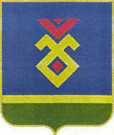 АДМИНИСТРАЦИЯСЕЛЬСКОГО  ПОСЕЛЕНИЯУЛУ-ТЕЛЯКСКИЙ СЕЛЬСОВЕТ   МУНИЦИПАЛЬНОГО РАЙОНА ИГЛИНСКИЙ РАЙОН
РЕСПУБЛИКИ  БАШКОРТОСТАН        452425, с. Улу-Теляк, ул. Ленина, 14аТел./факс (34795) 2-44-58/2-44-18e-mail: ulu-telyakselsovet@mail.ru7912 02 49999 10 5555 151Прочие межбюджетные трансферты, передаваемые бюджетам сельских поселений (иные межбюджетные трансферты на поддержку государственных программ субъектов Российской Федерации и муниципальных программ формирования современной городской среды)